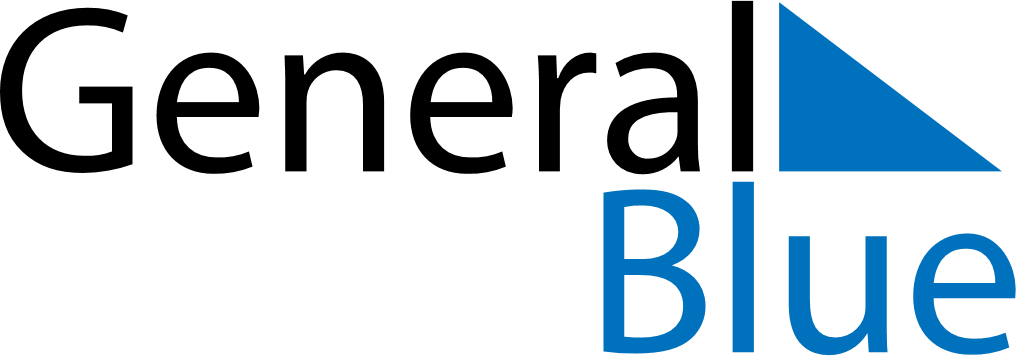 March 1764March 1764March 1764March 1764March 1764SundayMondayTuesdayWednesdayThursdayFridaySaturday12345678910111213141516171819202122232425262728293031